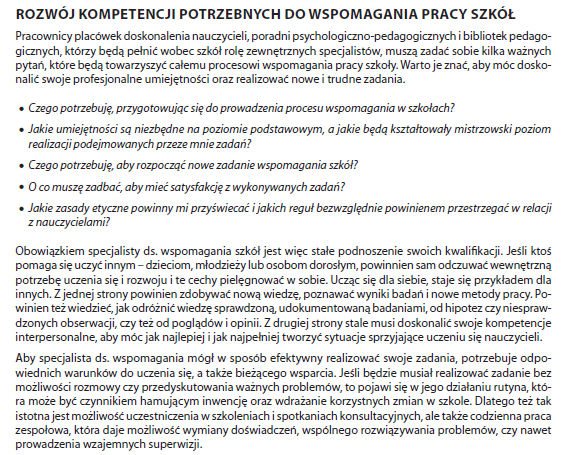 Doskonalenie kompetencji ekspertów w procesie wspomagania szkółAutorefleksjaDoskonalenie kompetencji ekspertów w procesie wspomagania szkółAutorefleksjaDoskonalenie kompetencji ekspertów w procesie wspomagania szkółAutorefleksjaObszarZakresForma i czas